WC Elementary Breakfast & Lunch MenuChoice of Milk Served DailyFF Chocolate 1% Low Fat WhiteFF SkimWater offered DailyOffered DailyBREAKFAST:  Fruit & JuiceLUNCH:  Salad Condiments Served upon requestKetchup, Mustard, Mayo, Honey Mustard & Ranch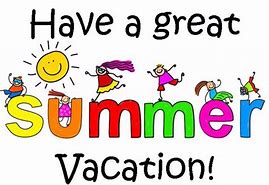 This institution is an equal opportunity provider.BREAKFAST:  Cereal Kit     LUNCH:  Popcorn Chicken - Broccoli w/Cheese - Cooked Carrots - Roll - FruitBREAKFAST:  Combo Bars     LUNCH:  Corn Dog - Hashbrowns - Bake Beans - FruitBREAKFAST:  Honey Buns     LUNCH:  Pizza Calzone - Corn - Fresh Veggies - FruitBREAKFAST:  Smoothie     LUNCH:  Hamburger w/Bun - Chips - Tomato - Pickles - FruitBREAKFAST:  Pretzel & Cheese     LUNCH:  Turkey w/Gravy - Mashed Potatoes - Green Beans - Rolls - FruitBREAKFAST:  Cereal Kit     LUNCH:  Hot Dogs w/Bun - Sidewinders - Coleslaw - FruitBREAKFAST:  Apple Fritters     LUNCH: Ground Beef Nachos - Tortilla Chips - Pinto Beans - FruitBREAKFAST:  Oatmeal Bars     LUNCH:  Pizza Crunchers - Corn - Fresh Veggies - FruitBREAKFAST:  Smoothie     LUNCH:  Chicken Alfredo - Salad - Green Beans - Rolls - FruitBREAKFAST:  Breakfast Pizza     LUNCH:  SNACK LUNCH Field DayBREAKFAST:  Cereal Kit     LUNCH:  Chicken Tenders - French Fries - FruitBREAKFAST:  Breakfast Bars     LUNCH:  Shredded Turkey w/Bun - Potato Salad - FruitBREAKFAST:  Poptart     LUNCH:  Pizza Party - ChipsBREAKFAST:  Cereal Kit     LUNCH:  1/2 Day  - NO LUNCH SERVEDMENU SUBJECT TO CHANGE due to availability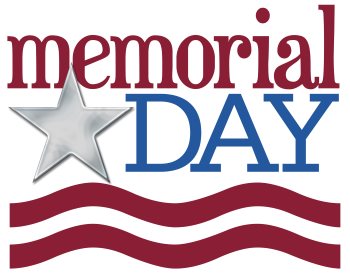 